    Przedszkole Językowe,,Europejska Akademia Dziecka” ul. Szkolna 14, 58-200 DzierżoniówWyszczególnienie kosztów związanych z przyjęciem dziecka do przedszkola w Dzierżoniowie:czesne – 650 zł miesięcznie opłata wpisowa – 200 zł wyżywienie (4 posiłki dziennie) – 308 zł miesięcznie, odliczamy nieobecności 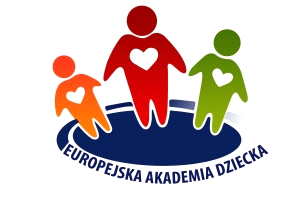 